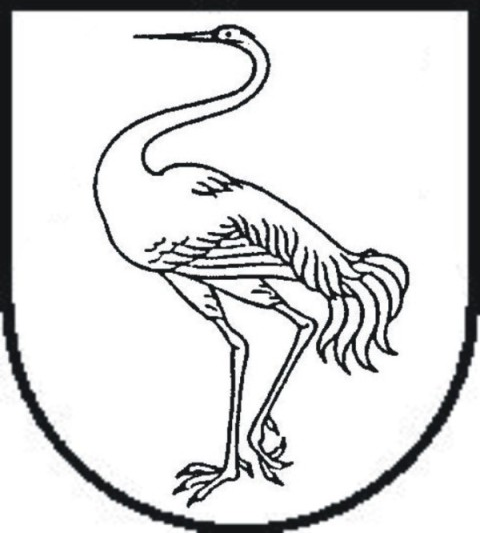 visagino savivaldybės administracijosdirektoriusįsakymasdėl visagino savivaldybės 2022–2024 metų ekstremaliųjų situacijų prevencijos priemonių plano patvirtinimo2022 m. birželio ___ d. Nr. ĮV-E-____Visaginas	Vadovaudamasis Lietuvos Respublikos vietos savivaldos įstatymo 29 straipsnio 8 dalies 2 punktu, Lietuvos Respublikos civilinės saugos įstatymo 14 straipsnio 2 punktu ir Ekstremaliųjų  situacijų prevencijos vykdymo tvarkos aprašo, patvirtinto Lietuvos Respublikos Vyriausybės . liepos 14 d. nutarimu Nr. 1028 „Dėl Ekstremaliųjų situacijų prevencijos vykdymo tvarkos aprašo patvirtinimo“, 5 punktu,	tvirtinu Visagino savivaldybės 2022–2024 metų ekstremaliųjų situacijų prevencijos priemonių planą (pridedama).PATVIRTINTAVisagino savivaldybėsadministracijos direktoriaus2022 m. birželio _____ d.įsakymu Nr. ĮV-E-VISAGINO SAVIVALDYBĖS 2022-2024 METŲ EKSTREMALIŲJŲ SITUACIJŲ PREVENCIJOS PRIEMONIŲ PLANAS_____________________________________________Administracijos direktoriusVirginijus Andrius BukauskasEil. Nr.Priemonės pavadinimasVykdymo laikotarpis (metai), įvykdymo terminasVykdymo laikotarpis (metai), įvykdymo terminasVykdymo laikotarpis (metai), įvykdymo terminasAtsakingi vykdytojaiVertinimo kriterijai ir jų reikšmėsVertinimo kriterijai ir jų reikšmėsPastabosEil. Nr.Priemonės pavadinimas2022 m.2023 m.2024 m.Atsakingi vykdytojaiVertinimo kriterijai ir jų reikšmėsVertinimo kriterijai ir jų reikšmėsPastabosI. BENDROS EKSTREMALIŲJŲ SITUACIJŲ PREVENCIJOS PRIEMONĖSI. BENDROS EKSTREMALIŲJŲ SITUACIJŲ PREVENCIJOS PRIEMONĖSI. BENDROS EKSTREMALIŲJŲ SITUACIJŲ PREVENCIJOS PRIEMONĖSI. BENDROS EKSTREMALIŲJŲ SITUACIJŲ PREVENCIJOS PRIEMONĖSI. BENDROS EKSTREMALIŲJŲ SITUACIJŲ PREVENCIJOS PRIEMONĖSI. BENDROS EKSTREMALIŲJŲ SITUACIJŲ PREVENCIJOS PRIEMONĖSI. BENDROS EKSTREMALIŲJŲ SITUACIJŲ PREVENCIJOS PRIEMONĖSI. BENDROS EKSTREMALIŲJŲ SITUACIJŲ PREVENCIJOS PRIEMONĖSI. BENDROS EKSTREMALIŲJŲ SITUACIJŲ PREVENCIJOS PRIEMONĖS1.1.Pasirengimo ekstremaliosioms situacijoms gerinimo priemonėsPasirengimo ekstremaliosioms situacijoms gerinimo priemonėsPasirengimo ekstremaliosioms situacijoms gerinimo priemonėsPasirengimo ekstremaliosioms situacijoms gerinimo priemonėsPasirengimo ekstremaliosioms situacijoms gerinimo priemonėsPasirengimo ekstremaliosioms situacijoms gerinimo priemonėsPasirengimo ekstremaliosioms situacijoms gerinimo priemonėsPasirengimo ekstremaliosioms situacijoms gerinimo priemonės1.1.1.Dokumentų rengimas, atnaujinimas:Dokumentų rengimas, atnaujinimas:Dokumentų rengimas, atnaujinimas:Dokumentų rengimas, atnaujinimas:Dokumentų rengimas, atnaujinimas:Dokumentų rengimas, atnaujinimas:Dokumentų rengimas, atnaujinimas:Dokumentų rengimas, atnaujinimas:1.1.1.1.Peržiūrėti galimų pavojų ir ekstremaliųjų situacijų rizikos analizę, jei reikia – atnaujintiI ketv.I ketv.I ketv.Teisės, personalo ir civilinės metrikacijos skyriaus vyriausiasis specialistas (toliau – vyresnysis specialistas)Peržiūrėta/neper-žiūrėtaPeržiūrėta/neper-žiūrėtaNe rečiau kaip kartą per 3 metus1.1.1.2.Atnaujinti galimų pavojų ir ekstremaliųjų situacijų rizikos analizęIII ketv.vyriausiasis specialistasAtnaujinta/neat-naujintaAtnaujinta/neat-naujinta1.1.1.3.Peržiūrėti savivaldybės 2022-2024 metų ekstremaliųjų situacijų prevencijos priemonių planą, jei reikia – atnaujintiI ketv.I ketv.vyriausiasis specialistasPeržiūrėtas/neper-žiūrėtasPeržiūrėtas/neper-žiūrėtas1.1.1.4.Parengti savivaldybės 2022-2024 metų ekstremaliųjų situacijų prevencijos priemonių plano vykdymo ataskaitą ir pateikti ją Panevėžio priešgaisrinės gelbėjimo valdybai (toliau – APGV) I ketv.I ketv.I ketv.vyriausiasis specialistasPateikta/nepateiktaPateikta/nepateiktaSausio mėn.1.1.1.5.Parengti savivaldybės 2024-2027 metų ekstremaliųjų situacijų prevencijos priemonių planąIV ketv.vyriausiasis specialistasParengtas/nepa-rengtasParengtas/nepa-rengtas1.1.1.6.Peržiūrėti savivaldybės ekstremaliųjų situacijų valdymo planą, jei reikia – patikslinti arba atnaujintiI ketv.I ketv.I ketv.vyriausiasis specialistasPeržiūrėtas/neper-žiūrėtasPeržiūrėtas/neper-žiūrėtasNe rečiau kaip 1 kartą per metus1.1.1.7.Parengti ir patvirtinti savivaldybės gyventojų civilinės saugos švietimo planą sekantiems metamsIV ketv.IV ketv.IV ketv.vyriausiasis specialistasParengtas/nepa-rengtasParengtas/nepa-rengtas1.1.1.8.Peržiūrėti sąveikos planus (sutartis) su ūkio subjektais ir kitomis įstaigomis dėl savivaldybės ekstremaliųjų situacijų plane numatytų užduočių vykdymo,
jei reikia – patikslinti arba sudaryti naujusII ketv.II ketv.II ketv.vyriausiasis specialistasPeržiūrėtas/neper-žiūrėtasPeržiūrėtas/neper-žiūrėtas1.1.1.9.Peržiūrėti savivaldybės sąveikos su gretimų savivaldybių administracijomis planus (sutartis),
jei reikia – patikslintiPasikeitus duomenimsPasikeitus duomenimsPasikeitus duomenimsvyriausiasis specialistasPeržiūrėtas/neper-žiūrėtasPeržiūrėtas/neper-žiūrėtas1.1.1.10.Peržiūrėti savivaldybės sąveikos su kitų (negretimų) savivaldybių administracijomis planus (sutartis),
jei reikia – patikslinti arba sudaryti naujasEsant poreikiuiEsant poreikiuiEsant poreikiuivyriausiasis specialistasPeržiūrėtas/neper-žiūrėtasPeržiūrėtas/neper-žiūrėtasNe rečiau kaip 1 kartą per metus1.1.2.Civilinės saugos būklės patikrinimai:Civilinės saugos būklės patikrinimai:Civilinės saugos būklės patikrinimai:Civilinės saugos būklės patikrinimai:Civilinės saugos būklės patikrinimai:Civilinės saugos būklės patikrinimai:Civilinės saugos būklės patikrinimai:Civilinės saugos būklės patikrinimai:1.1.2.1.Organizuoti ir vykdyti savivaldybės II ir III grupių ūkio subjektų bei kitų įstaigų CS būklės kompleksinius (planinius) patikrinimusPagal patvirtintą patikrinimų grafikąPagal patvirtintą patikrinimų grafikąPagal patvirtintą patikrinimų grafikąvyriausiasis specialistas100 proc. grafike numatytų įstaigų100 proc. grafike numatytų įstaigų1.1.2.2.Organizuoti ir vykdyti savivaldybės II ir III grupių ūkio subjektų bei kitų įstaigų CS būklės tikslinius (neplaninius) patikrinimusEsant poreikiuiEsant poreikiuiEsant poreikiuivyriausiasis specialistasAtlikta, skaičius/ neatlikta, priežastisAtlikta, skaičius/ neatlikta, priežastis1.1.3.Civilinės saugos pratybos:Civilinės saugos pratybos:Civilinės saugos pratybos:Civilinės saugos pratybos:Civilinės saugos pratybos:Civilinės saugos pratybos:Civilinės saugos pratybos:Civilinės saugos pratybos:1.1.3.3.Organizuoti ir pravesti savivaldybės lygmens civilinės saugos stalo pratybasspalisvyriausiasis specialistasPravestos/nepra-vestosPravestos/nepra-vestos1.1.3.4.Organizuoti ir pravesti savivaldybės lygmens civilinės saugos funkcines pratybasbalandisvyriausiasis specialistasPravestos/nepra-vestosPravestos/nepra-vestosNesant finansavimui stalo pratybas1.1.3.5.Organizuoti ir pravesti savivaldybės lygmens civilinės saugos kompleksines pratybasgegužėvyriausiasis specialistasPravestos/nepra-vestosPravestos/nepra-vestosNesant finansavimui stalo pratybas1.1.3.6.Dalyvauti ministerijų, kitų valstybės institucijų ir įstaigų, savivaldybių ir jos įstaigų, ūkio subjektų, kitų įstaigų organizuojamose tarptautinio, valstybinio, institucinio, savivaldybės, ūkio subjektų ar kitų įstaigų darbuotojų lygmens civilinės saugos stalo, funkcinėse, kompleksinėse pratyboseGavus pakvietimąGavus pakvietimąGavus pakvietimąvyriausiasis specialistasDalyvauta, skaičius/ nedalyvauta, priežastisDalyvauta, skaičius/ nedalyvauta, priežastis1.1.4.Darbuotojų ir gyventojų civilinės saugos mokymas:Darbuotojų ir gyventojų civilinės saugos mokymas:Darbuotojų ir gyventojų civilinės saugos mokymas:Darbuotojų ir gyventojų civilinės saugos mokymas:Darbuotojų ir gyventojų civilinės saugos mokymas:Darbuotojų ir gyventojų civilinės saugos mokymas:Darbuotojų ir gyventojų civilinės saugos mokymas:Darbuotojų ir gyventojų civilinės saugos mokymas:1.1.4.1.Pateikti atitinkamų kategorijų klausytojų paraiškas į Priešgaisrinės apsaugos ir gelbėjimo departamento prie Vidaus reikalų ministerijos (toliau – PAGD) Ugniagesių gelbėtojų mokyklos Civilinės saugos skyriaus (toliau – UGM) organizuojamus kursusNuolat, esant poreikiuiNuolat, esant poreikiuiNuolat, esant poreikiuivyriausiasis specialistasPateikta paraiškų; skaičius - ≥ 1Ne vėliau kaip 5 darbo dienos iki kurso pradžiosNe vėliau kaip 5 darbo dienos iki kurso pradžios1.1.4.2.Pateikti atitinkamų kategorijų klausytojų metinę paraišką sekantiems metams į Panevėžio PGV Civilinės saugos skyriaus organizuojamus CS mokymo kursusGruodžio mėn.Gruodžio mėn.Gruodžio mėn.vyriausiasis specialistasPateikta paraiškų; skaičius - 1Pateikta paraiškų; skaičius - 11.1.4.3.Organizuoti savivaldybės ir jos įstaigų, ūkio subjektų ir kitų įstaigų darbuotojų dalyvavimą Panevėžio PGV CS skyriaus organizuojamuose CS mokymo kursuosePagal patvirtintą kursų grafikąPagal patvirtintą kursų grafikąPagal patvirtintą kursų grafikąvyriausiasis specialistas100 proc. Organizuotų kursų pagal grafiką100 proc. Organizuotų kursų pagal grafiką1.1.4.4.Organizuoti ir pravesti 2 val. trukmės civilinės saugos mokymus darbo vietoje savivaldybės darbuotojamsIV ketv.IV ketv.IV ketv.vyriausiasis specialistas≥ 90 proc. personalo≥ 90 proc. personalo1.1.4.5.Įgyvendinti priemones, numatytas gyventojų civilinės saugos švietimo planePagal patvirtintą gyventojų švietimo planąPagal patvirtintą gyventojų švietimo planąPagal patvirtintą gyventojų švietimo planąvyriausiasis specialistas100 proc. Plane numatytų priemonių100 proc. Plane numatytų priemonių1.1.5.Darbuotojų ir gyventojų perspėjimas apie gresiančias ar susidariusias ekstremaliąsias situacijas:Darbuotojų ir gyventojų perspėjimas apie gresiančias ar susidariusias ekstremaliąsias situacijas:Darbuotojų ir gyventojų perspėjimas apie gresiančias ar susidariusias ekstremaliąsias situacijas:Darbuotojų ir gyventojų perspėjimas apie gresiančias ar susidariusias ekstremaliąsias situacijas:Darbuotojų ir gyventojų perspėjimas apie gresiančias ar susidariusias ekstremaliąsias situacijas:Darbuotojų ir gyventojų perspėjimas apie gresiančias ar susidariusias ekstremaliąsias situacijas:Darbuotojų ir gyventojų perspėjimas apie gresiančias ar susidariusias ekstremaliąsias situacijas:Darbuotojų ir gyventojų perspėjimas apie gresiančias ar susidariusias ekstremaliąsias situacijas:1.1.5.1.Dalyvauti gyventojų perspėjimo sistemų patikrinimuose, patikrinimų metu surinktą informaciją pateikti Panevėžio PGVPagal PAGD patvirtintą patikrinimų grafikąPagal PAGD patvirtintą patikrinimų grafikąPagal PAGD patvirtintą patikrinimų grafikąvyriausiasis specialistasDalyvauta;Kartai – 14Dalyvauta;Kartai – 141.1.5.2.Tobulinti perspėjimo sirenomis sistemą įrengiant naujas elektronines sirenas Pagal galimybesPagal galimybesPagal galimybesvyriausiasis specialistasTaip, atnaujintų sirenų skaičius; Ne, priežastisTaip, atnaujintų sirenų skaičius; Ne, priežastisII. GALIMŲ LABAI DIDELĖS, DIDELĖS IR VIDUTINĖS RIZIKOS PAVOJŲ PREVENCIJOS PRIEMONĖSII. GALIMŲ LABAI DIDELĖS, DIDELĖS IR VIDUTINĖS RIZIKOS PAVOJŲ PREVENCIJOS PRIEMONĖSII. GALIMŲ LABAI DIDELĖS, DIDELĖS IR VIDUTINĖS RIZIKOS PAVOJŲ PREVENCIJOS PRIEMONĖSII. GALIMŲ LABAI DIDELĖS, DIDELĖS IR VIDUTINĖS RIZIKOS PAVOJŲ PREVENCIJOS PRIEMONĖSII. GALIMŲ LABAI DIDELĖS, DIDELĖS IR VIDUTINĖS RIZIKOS PAVOJŲ PREVENCIJOS PRIEMONĖSII. GALIMŲ LABAI DIDELĖS, DIDELĖS IR VIDUTINĖS RIZIKOS PAVOJŲ PREVENCIJOS PRIEMONĖSII. GALIMŲ LABAI DIDELĖS, DIDELĖS IR VIDUTINĖS RIZIKOS PAVOJŲ PREVENCIJOS PRIEMONĖSII. GALIMŲ LABAI DIDELĖS, DIDELĖS IR VIDUTINĖS RIZIKOS PAVOJŲ PREVENCIJOS PRIEMONĖSII. GALIMŲ LABAI DIDELĖS, DIDELĖS IR VIDUTINĖS RIZIKOS PAVOJŲ PREVENCIJOS PRIEMONĖS2.1.Galimų didelės rizikos pavojų prevencijos priemonėsGalimų didelės rizikos pavojų prevencijos priemonėsGalimų didelės rizikos pavojų prevencijos priemonėsGalimų didelės rizikos pavojų prevencijos priemonėsGalimų didelės rizikos pavojų prevencijos priemonėsGalimų didelės rizikos pavojų prevencijos priemonėsGalimų didelės rizikos pavojų prevencijos priemonėsGalimų didelės rizikos pavojų prevencijos priemonės2.1.1.Gaisrai, sprogimai:Gaisrai, sprogimai:Gaisrai, sprogimai:Gaisrai, sprogimai:Gaisrai, sprogimai:Gaisrai, sprogimai:Gaisrai, sprogimai:Gaisrai, sprogimai:2.1.1.1.Informacijos gyventojams apie gaisrų (gamtinių, pastatų) pavojus, jų padarinius bei šių gaisrų prevencijos priemones teikimasPagal švietimografikąPagal švietimografikąPagal švietimografikąVisagino PGTPateikta/nepa-teiktaPateikta/nepa-teikta2.1.1.2.Administracijos direktoriaus įsakymo „Dėl lankymosi miške ir miško išteklių naudojimo apribojimas ar uždraudimas esant padidintam ar dideliam miško gaisrų pavojui“ ruošimasMiško valdytojų teikimuMiško valdytojų teikimuMiško valdytojų teikimuvyriausiasis specialistasParuoštas/nepa-ruoštasParuoštas/nepa-ruoštas2.1.1.3.Sutvarkyti laužavietes ir poilsio  zonas miško parko zonojeKasmetKasmetKasmetAplinkos tvarkymo skyriusSutvarkytų zonų skaičius/neįvykdy-ta Sutvarkytų zonų skaičius/neįvykdy-ta 2.1.2.Elektros energijos tiekimo nutraukimas:Elektros energijos tiekimo nutraukimas:Elektros energijos tiekimo nutraukimas:Elektros energijos tiekimo nutraukimas:Elektros energijos tiekimo nutraukimas:Elektros energijos tiekimo nutraukimas:Elektros energijos tiekimo nutraukimas:Elektros energijos tiekimo nutraukimas:2.1.2.1.Tikslinti vartotojų elektros energijos ar galios apribojimų ir avarinių atjungimų grafikusPagal poreikįPagal poreikįPagal poreikįVietinio ūkio valdymo ir statybos skyriaus inžinieriusPatikslintas/nepa-tikslintasPatikslintas/nepa-tikslintas2.1.2.2.Ūkio subjektų suskirstymo pagal svarbą ir pagal energijos išteklių ir energijos tiekimo apribojimų taikymo eiliškumo tikslinimasNuolatNuolatNuolatVietinio ūkio valdymo ir statybos skyriaus inžinieriusPatikslintas/nepa-tikslintasPatikslintas/nepa-tikslintas2.1.3.Pavojingos užkrečiamosios ligos (epidemijos):Pavojingos užkrečiamosios ligos (epidemijos):Pavojingos užkrečiamosios ligos (epidemijos):Pavojingos užkrečiamosios ligos (epidemijos):Pavojingos užkrečiamosios ligos (epidemijos):Pavojingos užkrečiamosios ligos (epidemijos):Pavojingos užkrečiamosios ligos (epidemijos):Pavojingos užkrečiamosios ligos (epidemijos):2.1.3.1.Informacijos apie priemones, kurias reikėtų naudoti ligų epidemijų metu, siekiant apsisaugoti nuo susirgimų, rengimas ir teikimas savivaldybės gyventojamsPagal poreikįPagal poreikįPagal poreikįVisuomenės sveikatos centro Visagino skyriusParengta/nepa-rengtaParengta/nepa-rengta2.1.3.2.Įsigyti 10 proc. reikiamų COVID-19 apsaugos priemonių nuo visų savivaldybei pavaldžių įmonių ir įstaigų poreikio.II ketvirtisTransporto ir ūkio skyriusĮsigyta/neįsigytaĮsigyta/neįsigyta2.2.Galimų vidutinės rizikos pavojų prevencijos priemonėsGalimų vidutinės rizikos pavojų prevencijos priemonėsGalimų vidutinės rizikos pavojų prevencijos priemonėsGalimų vidutinės rizikos pavojų prevencijos priemonėsGalimų vidutinės rizikos pavojų prevencijos priemonėsGalimų vidutinės rizikos pavojų prevencijos priemonėsGalimų vidutinės rizikos pavojų prevencijos priemonėsGalimų vidutinės rizikos pavojų prevencijos priemonės2.2.1.Radiacinė avarijaRadiacinė avarijaRadiacinė avarijaRadiacinė avarijaRadiacinė avarijaRadiacinė avarijaRadiacinė avarijaRadiacinė avarija2.2.1.1.Gyventojų perspėjimo organizavimasPagal poreikįPagal poreikįPagal poreikįSavivaldybės administracijos direktoriusPerspėti/ neperspėtiPerspėti/ neperspėti2.2.1.2.Rekomendacijų, kaip reikia elgtis radiacinės avarijos metu, teikimasPagal poreikįPagal poreikįPagal poreikįvyriausiasis specialistasPateikta/nepa-teiktaPateikta/nepa-teikta2.2.2.Stichiniai ir katastrofiniai meteorologiniai reiškiniaiStichiniai ir katastrofiniai meteorologiniai reiškiniaiStichiniai ir katastrofiniai meteorologiniai reiškiniaiStichiniai ir katastrofiniai meteorologiniai reiškiniaiStichiniai ir katastrofiniai meteorologiniai reiškiniaiStichiniai ir katastrofiniai meteorologiniai reiškiniaiStichiniai ir katastrofiniai meteorologiniai reiškiniaiStichiniai ir katastrofiniai meteorologiniai reiškiniai2.2.2.1.Gyventojų perspėjimo organizavimasPagal poreikįPagal poreikįPagal poreikįvyresnysis specialistasOrganizuotas/neorganizuotasOrganizuotas/neorganizuotas2.2.2.2.Rekomendacijų, kaip reikia elgtis prieš stichinį ar katastrofinį meteorologinį reiškinį ir jo metu, teikimasPagal poreikįPagal poreikįPagal poreikįvyresnysis specialistasPateikta/nepa-teiktaPateikta/nepa-teikta2.2.2.3.Vykdyti želdinių būklės stebėseną, atlikti pavojų keliančių želdinių tvarkymo darbusNuolat, nustatyta tvarkaNuolat, nustatyta tvarkaNuolat, nustatyta tvarkaAplinkos tvarkymo skyriusAtlikta/neatliktaAtlikta/neatlikta2.2.3.Šilumos energijos tiekimo sutrikimai ir (ar) gedimaiŠilumos energijos tiekimo sutrikimai ir (ar) gedimaiŠilumos energijos tiekimo sutrikimai ir (ar) gedimaiŠilumos energijos tiekimo sutrikimai ir (ar) gedimaiŠilumos energijos tiekimo sutrikimai ir (ar) gedimaiŠilumos energijos tiekimo sutrikimai ir (ar) gedimaiŠilumos energijos tiekimo sutrikimai ir (ar) gedimaiŠilumos energijos tiekimo sutrikimai ir (ar) gedimai2.2.3.1.Klausimo dėl pasirengimo šaltajam metų periodui apsvarstymas savivaldybės ESK posėdyje ir nutarimų įgyvendinimo organizavimasPagal poreikįPagal poreikįPagal poreikįvyriausiasis specialistasSvarstytas/ne-svarstytasSvarstytas/ne-svarstytas2.2.3.2.Kontroliuoti įrangos techninę būklę, darbuotojų mokymas ir parengimas avarijų likvidavimuiNuolatNuolatNuolatUAB „Visagino energija“Organizuotas/neorganizuotasOrganizuotas/neorganizuotas2.2.3.3.Tikslinti avarijų likvidavimo planusKasmetKasmetKasmetUAB „Visagino energija“Patikslintas/nepa-tikslintasPatikslintas/nepa-tikslintas2.2.3.4.Atlikti šilumos trasu hidraulinius bandymus ir pašalinti nustatytus defektusPrieš šildymo sezono pradžiąPrieš šildymo sezono pradžiąPrieš šildymo sezono pradžiąUAB „Visagino energija“Atliktas/neatliktasAtliktas/neatliktas2.3.4.Pastatų griuvimaiPastatų griuvimaiPastatų griuvimaiPastatų griuvimaiPastatų griuvimaiPastatų griuvimaiPastatų griuvimaiPastatų griuvimai2.3.4.1.Atlikti pastatų priežiūros patikrinimusPagal grafikąPagal grafikąPagal grafikąArchitektūros ir teritorijų planavimo skyriaus vyriausiasis specialistasAtliktas/neatlik-tasAtliktas/neatlik-tas2.3.5.Vandens tiekimo sutrikimasVandens tiekimo sutrikimasVandens tiekimo sutrikimasVandens tiekimo sutrikimasVandens tiekimo sutrikimasVandens tiekimo sutrikimasVandens tiekimo sutrikimasVandens tiekimo sutrikimas2.3.5.1.Kontroliuoti įrangos technine būklę, darbuotojų mokymą ir parengimą avarijų likvidavimuiNuolatNuolatNuolatUAB „Visagino energija“Organizuotas/neorganizuotasOrganizuotas/neorganizuotas2.3.5.2.Tikslinti avarijų likvidavimo planusKasmetKasmetKasmetUAB „Visagino energija“Patikslintas/nepa-tikslintasPatikslintas/nepa-tikslintas